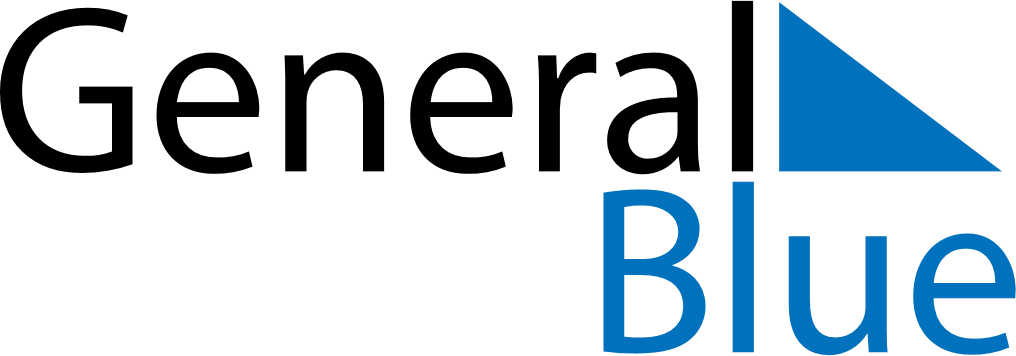 February 2022February 2022February 2022GuyanaGuyanaSUNMONTUEWEDTHUFRISAT1234567891011121314151617181920212223242526Republic Day2728